Santos, 20 de abril de 2021LEANDRO AVELINOCoordenadorLUCIANA FREITAS LEMOS DOS SANTOSSecretária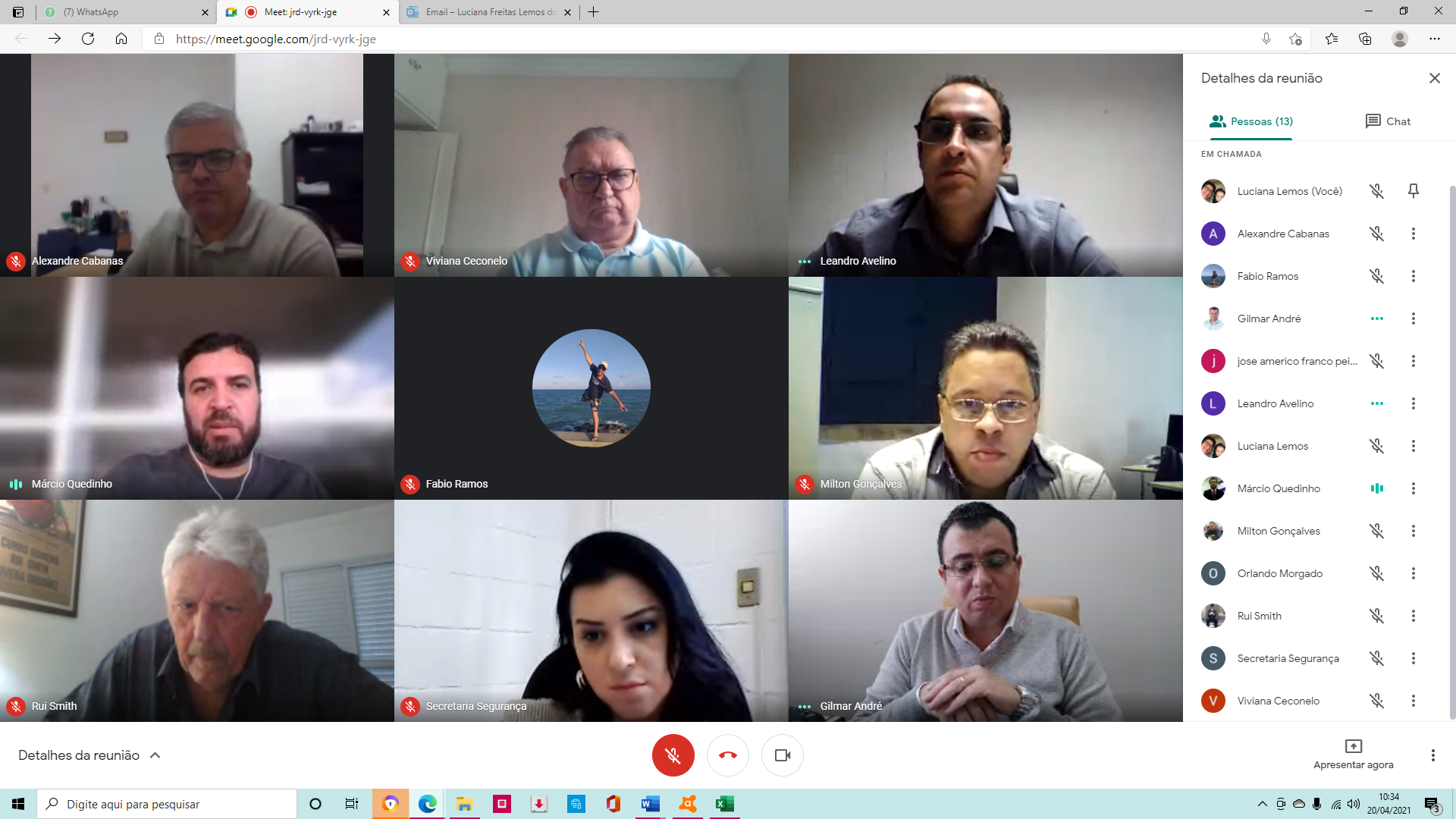 segurancabertioga@gmail.comfabio.framos@itanhaem.ap.gov.bralexandre.cabanas@hotmail.comfabio.framos@itanhaem.sp.gov.brtransito@itanhaem.sp.gov.brrcarrion@sp.gov.brAta de Reunião Ordinária da Câmara Temática de Mobilidade e LogísticaN 002/2021DADOS GERAISDADOS GERAISDADOS GERAISDADOS GERAISDADOS GERAISData: 20/04/2021Data: 20/04/2021Local:  videoconferênciaLocal:  videoconferênciaHorário: 10h00Tipo de Reunião: trabalhoTipo de Reunião: trabalhoTipo de Reunião: trabalhoTipo de Reunião: trabalhoTipo de Reunião: trabalhoLista de Participantes:Lista de Participantes:Lista de Participantes:Lista de Participantes:Lista de Participantes:NomeNomeNomeEntidadeEntidadeJosé Américo Franco  PeixotoJosé Américo Franco  PeixotoJosé Américo Franco  PeixotoPrefeitura de Praia GrandePrefeitura de Praia GrandeLeandro AvelinoLeandro AvelinoLeandro AvelinoPrefeitura de Praia GrandePrefeitura de Praia GrandeGilmar AndréGilmar AndréGilmar AndréPrefeitura de São VicentePrefeitura de São VicenteOrlando MorgadoOrlando MorgadoOrlando MorgadoSecretaria de Estado de Logística e Transportes - DERSecretaria de Estado de Logística e Transportes - DERAldo Ceconelo JuniorAldo Ceconelo JuniorAldo Ceconelo JuniorSecretaria de Governo – ArtespSecretaria de Governo – ArtespConvidados:Convidados:Convidados:Convidados:Convidados:Marcio Aurélio de Almeida QuedinhoMarcio Aurélio de Almeida QuedinhoMarcio Aurélio de Almeida QuedinhoAGEMAGEMMilton Gonçalves da LuzMilton Gonçalves da LuzMilton Gonçalves da LuzAGEMAGEMLuciana Freitas Lemos dos SantosLuciana Freitas Lemos dos SantosLuciana Freitas Lemos dos SantosAGEM BS/CondesbAGEM BS/CondesbRui Lemos SmithRui Lemos SmithRui Lemos SmithPrefeitura de Praia GrandePrefeitura de Praia GrandeMarina Moscoso MendonçaMarina Moscoso MendonçaMarina Moscoso MendonçaDespaccioDespaccioFabio RamosFabio RamosFabio RamosPrefeitura de ItanhaémPrefeitura de ItanhaémThalita Maria Walperez FigueiredoThalita Maria Walperez FigueiredoThalita Maria Walperez FigueiredoPrefeitura de BertiogaPrefeitura de BertiogaAlexandre CabanasAlexandre CabanasAlexandre CabanasPrefeitura de GuarujáPrefeitura de GuarujáPauta divulgada em: 17/04/2021Reunião iniciada às: 10h09Reunião iniciada às: 10h09Reunião iniciada às: 10h09Término da Reunião às: 12h05OBJETIVOSOBJETIVOSOBJETIVOSOBJETIVOSOBJETIVOSItem I - Apresentação Agência Francesa de Desenvolvimento e Consultora sobre o Plano Regional de Mobilidade da RMBS;Item II - Levantamento das informações dos municípios e órgãos estaduais para a elaboração do Plano Regional de Mobilidade Sustentável e Logística da Baixada Santista - PRMSL/BS;Item III - Considerações acerca da regulamentação dos aplicativos de transporte - questão regional;Item IV - Outros assuntos de interesse regional;Item V - palavra aberta aos membros da CT;Item I - Apresentação Agência Francesa de Desenvolvimento e Consultora sobre o Plano Regional de Mobilidade da RMBS;Item II - Levantamento das informações dos municípios e órgãos estaduais para a elaboração do Plano Regional de Mobilidade Sustentável e Logística da Baixada Santista - PRMSL/BS;Item III - Considerações acerca da regulamentação dos aplicativos de transporte - questão regional;Item IV - Outros assuntos de interesse regional;Item V - palavra aberta aos membros da CT;Item I - Apresentação Agência Francesa de Desenvolvimento e Consultora sobre o Plano Regional de Mobilidade da RMBS;Item II - Levantamento das informações dos municípios e órgãos estaduais para a elaboração do Plano Regional de Mobilidade Sustentável e Logística da Baixada Santista - PRMSL/BS;Item III - Considerações acerca da regulamentação dos aplicativos de transporte - questão regional;Item IV - Outros assuntos de interesse regional;Item V - palavra aberta aos membros da CT;Item I - Apresentação Agência Francesa de Desenvolvimento e Consultora sobre o Plano Regional de Mobilidade da RMBS;Item II - Levantamento das informações dos municípios e órgãos estaduais para a elaboração do Plano Regional de Mobilidade Sustentável e Logística da Baixada Santista - PRMSL/BS;Item III - Considerações acerca da regulamentação dos aplicativos de transporte - questão regional;Item IV - Outros assuntos de interesse regional;Item V - palavra aberta aos membros da CT;Item I - Apresentação Agência Francesa de Desenvolvimento e Consultora sobre o Plano Regional de Mobilidade da RMBS;Item II - Levantamento das informações dos municípios e órgãos estaduais para a elaboração do Plano Regional de Mobilidade Sustentável e Logística da Baixada Santista - PRMSL/BS;Item III - Considerações acerca da regulamentação dos aplicativos de transporte - questão regional;Item IV - Outros assuntos de interesse regional;Item V - palavra aberta aos membros da CT;REGISTROSAusências:Município: Cubatão, Mongaguá, Peruíbe e SantosEstado: Transportes MetropolitanosLink da reunião: https://meet.google.com//jrd-vyrk-jgeOs trabalhos foram abertos pelo Coordenador da Câmara Temática Leandro Avelino, o qual convidou a Sra. Luciana Freitas Lemos dos Santos, da AGEM, para secretariar a reunião e foram discutidos os seguintes aspectos:Item I - Apresentação Agência Francesa de Desenvolvimento e Consultora sobre o Plano Regional de Mobilidade da RMBSMarina, da Despacio, fez uma breve apresentação da empresa e do Plano, seleção;Despacio faz também o apoio técnico;Projetos pilotos;Programa Euroclima é um programa regional;Outros temas de adaptação a mudanças climáticas;Tem outras agências implementadoras, dentro da mobilidade é a AFD;São 19 projetos em 12 países;O processo está sendo acompanhado pela AGEM e por esta CT;Devido a pandemia tiveram que fazer algumas mudanças no Termo de Referência;Plano de Mobilidade e Logística serão 5 módulos, sendo o primeiro o diagnóstico;Dois enfoques muito importantes: redução de emissão de gases de efeito derradeiro e gênero, serão ressaltados no acompanhamento de todo o projeto;A empresa/consultoria já foi selecionada – CETEC – empresa francesa, com 95% da equipe está no Brasil;Começarão o projeto em maio com a preparação das atividades;Mobilise days será a largada do plano;Marina faz a intermediação com a AFD, está no dia a dia do projeto;Leandro propôs que cada representante levante dados da sua cidade, coleta de dados;Marina no TR fazem menção de documentos que os consultores deverão ter acesso e será preciso que todos os dados que os municípios têm disponível;Será feita coleta de dados adicionais, atualização da matriz, com uma coleta parcial de dados, como será feita nesse contexto de pandemia;Marcio é de fundamental importância os dados dos municípios;São dados de frota, das empresas, contratos, bilhetagem entre outros;Em cima do planilhamento que será passado a consultoria os dados;Terão busca de dados primários e secundários;A SETEC já estará presente na próxima reunião;Dentro dos dados do Estado temos o PMDE, já temos o diagnóstico da região que é de 2014;2018 trabalharam com a atualização de alguns indicadores;Quando iniciarão os trabalhos da CETEC, Marina respondeu que provavelmente em maio;Marcio pediu para deixarem informados;Apresentação no Condesb, pedir apoio e engajamento dos prefeitos e seus técnicos no projeto;Leandro pediu para Marcio ir monitorando a apresentação do Condesb;Pediu para Marina explicar o enfoque da questão de gênero, sendo explicado que como na cidade brasileira a mulher tem maioria das tarefas de cuidados elas realizam viagens distintas dos homens;As mulheres têm experiência diferentes no espaço público e a presença das mulheres no setor mobilidade, quais diretrizes podem ser tomadas;Marcio a apresentação no Condesb é da CT a qual iniciará e pode passar para a palavra a AGEM e a Despacio;Rui – em função da importância do tema mobilidade e do objetivo que temos que tratar na RMBS sugeriu a inversão de pauta, ou seja, colocar a apresentação da mobilidade urbana em primeiro lugar;Item II - Levantamento das informações dos municípios e órgãos estaduais para a elaboração do Plano Regional de Mobilidade Sustentável e Logística da Baixada Santista - PRMSL/BS  Marcio - A licitação foi feita com base no TR, onde querem chegar está dentro do TR;Levantar informações de efeito estufa, questão de gêneros;Reenviar o TR;Milton encaminhará ao Secretário Vinholi quais as secretarias que poderão agregar ao projeto;Marcio apresentou os indicadores da RMBS;Já em indicadores, informações que consigam trabalhar neste ano;O ideal era ser feitos plano de trabalho;Essa foi uma ideia do material que temos de forma regional;No final do trabalho sairá uma carteira de trabalhos estruturantes;Trabalhar de forma regionaliza e integrada;Gilmar, de São Vicente, empenhado conversou com o secretário e funcionários sobre o plano;Conseguiu fazer o levantamento o plano que está sendo elaborado, com recursos do Fundo;Todos os dados de controle de frota, usuários, bilheteria entre outros está levantado, não sairão do zero;Leandro também está terminando de compilar alguns dados, não ficou restrito só na questão do transporte coletivo público;Importância do TR;Marcio pediu que pontuem das questões do que tem e o que não tem, só pontuar quais dados tem e os que não tem, facilitará muito o levantamento;Na AGEM tem o Plano Cicloviário Metropolitano que será encaminhado a Consultoria que venceu;Para o próximo ano interessante fazer uma revisão do plano cicloviário, porque é de extrema importância;Leandro pediu para que no mais curto espaço do tempo possível, passarem as informações para a consultoria;Milton todos os dados são importantes para fazer um plano de mobilidade, colocou o Marcio a disposição, visando que as informações sejam agregadas para que seja feito com excelência o plano de mobilidade;Item III - Considerações acerca da regulamentação dos aplicativos de transporte - questão regionalDesde 2018 existe uma lei federal que definiu como responsabilidade dos municípios a regulamentação dos aplicativos de transportes;Muito forte o desequilíbrio causado pelo sistema de transporte pelos aplicativos;Afetou diretamente os taxistas, depois o transporte coletivo e agora atingiu o transporte escolar, muitos dos pais colocaram seus filhos nos aplicativos;Ele e a prefeita veem que está na hora de estabelecer a regulamentação dos aplicativos na cidade de Praia Grande;Uma proposta seria de exigência de comprovante de residência em PG, e isso não é uma vontade que lhes agrade, livre trânsito em toda a BS;Importante tentarem, já tem uma minuta de lei, buscando a experiência de SP e SJC;As operadoras de aplicativo já têm um bom trânsito com as prefeituras;Somente Santos tem legislação e não regulamentação;Questão da vistoria;Questões a serem trazidas para discussão nesta CT;Procurar ter uma legislação uniforme na BS;Thalita - em Bertioga estão regulamentando um decreto os transportes por aplicativo;Tem dificuldade com transporte clandestino;Buscaram referência em Caraguatatuba e Itatiba e SJC;Guarujá - Alexandre Cabanas estão com minuta tirada de Manaus;Estudo para que Provedores pagarem ISS, estão trabalhando para isso;Prever na legislação essa cobrança;A longo prazo as empresas virem a fazer bases na cidade;Questionamento motorista ser da região metropolitana;Padrão de vistoria para taxi, questão de embarque e desembarque;Só no Guarujá tem 4 mil motoristas de aplicativos;Em Guarujá será aprovado por lei e depois decreto regulamentando nos mesmos padrões dos taxistas;Proposta que foi vetada é de que cada motorista deverá ter inscrição municipal individualFabio Itanhaém problemas com aplicativos nos fins de semana, muitos de SP;Como fazer a fiscalização;Problema com clandestinos;Vão enviar a minuta para a Procuradoria;Leandro grupos WhattsApp fórum paulista de mobilidade urbana do Estado de SP, tem bastante informação, troca de figurinhas;Tem cidade que não faz nem cadastro de motorista, usa os dados da provedora e emite os tributos municipais devidos;Há diversas possibilidades e cada um adaptando a sua realidade;A ideia é falar a mesma língua, importância de se falar sobre esses assuntos também enfrenta essa dificuldade, a SETRANS tem feito um trabalho de fiscalização, chegando a recolhimento de carros no pátio;Todas as cidades devem se preocupar, para não se tornar um problema mais grave para a região;Integração com o VLT;Organizar as legislações;Em Praia Grande também tem um número grande de motorista de São Paulo;Cabanas sua visão é de que sair de um município vazio para pegar passageiro em outra cidade;Sugeriu que se fale sobre vans e ônibus de turismo;Turismo de um dia;Milton propôs que seja alavancada essa questão com o selo metropolitano de turismoLeandro questão do buser;Marcio há muitos anos vem se discutindo essa questão do selo, sugeriu uma reunião conjunta com a reunião da CT Turismo;A regulamentação já está sendo discutida, vem de encontro ao que está sendo discutido aqui;A questão de aplicativos tem que ser discutida no plano de mobilidade;É fundamental a troca de experiência, se colocou a disposição para o que for necessário;Padronização sugeriu;Milton entrará em contato com a Coordenadora da CT Turismo;Rui a ideia de reunir os coordenadores das CTs é ótima;CT Planejamento tem muito a ver com a questão de mobilidade;Agendar reunião com os coordenadores das CTsAldo e Orlando se apresentaram e seus órgãos;Planos da Artesp e do DER;Orlando faz a ponte com os outros setores do DER;Lições de casa analisa o termo de referência para que ele sirva de base para a consultoria do plano de mobilidade;Não havendo mais nada a tratar foi encerrada a reunião.